Membership Application Form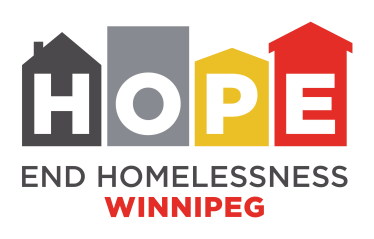 It’s easy to become an End Homelessness Winnipeg member organization. Membership is open to organizations in all sectors that support End Homelessness Winnipeg’s aims and objectives as described below and on the following page. Applying is easy. Just complete this form and send it to us by mail or email. Our Board of Directors will consider your application at its next meeting. As a member, your organization will receive a notice of annual and special meetings of members and, if represented at these meetings, will be entitled to one vote.Membership pledgeOur organization supports End Homelessness Winnipeg’s aims and objectives. We believe that it is our community’s responsibility – from government to corporate to community-based organizations to those who have been or are now homeless – to prevent and end homelessness. We will work together to build a movement among all sectors to end homelessness, in good faith, openness and trust. We support End Homelessness Winnipeg as the backbone organization leading and coordinating the multi-sectoral effort required to end homelessness in Winnipeg and its guiding statements and role as presented on the following page. 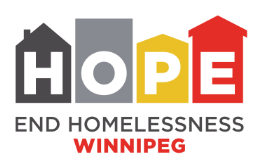 End Homelessness Winnipeg is an Indigenous organization: 75% of the directors elected to our Board must be of Indigenous descent and our target is for 75% of staff to also identify as being Indigenous.Organization nameSector❏ Community/non-profit	❏ Business/private	❏ Government/public❏ Community/non-profit	❏ Business/private	❏ Government/public❏ Community/non-profit	❏ Business/private	❏ Government/public❏ Community/non-profit	❏ Business/private	❏ Government/public❏ Other (please specify)❏ Other (please specify)AddressUnit, street, city, postal codeUnit, street, city, postal codeUnit, street, city, postal codeUnit, street, city, postal codeThe following positions/people are authorized to receive notices and vote on behalf of our organization at annual meetings and special meetings of members.The following positions/people are authorized to receive notices and vote on behalf of our organization at annual meetings and special meetings of members.The following positions/people are authorized to receive notices and vote on behalf of our organization at annual meetings and special meetings of members.The following positions/people are authorized to receive notices and vote on behalf of our organization at annual meetings and special meetings of members.The following positions/people are authorized to receive notices and vote on behalf of our organization at annual meetings and special meetings of members.1. Position title1. Position titleName of person currently in the positionName of person currently in the positionPhone/email2. Position title2. Position titleName of person currently in the positionName of person currently in the positionPhone/emailSignature of authorized signing officerDateName (please print)Position titlePhone/emailEnd Homelessness Winnipeg: Guiding Statements and Role, 2019End Homelessness Winnipeg: Guiding Statements and Role, 2019End Homelessness Winnipeg: Guiding Statements and Role, 2019MissionTo create lasting solutions with our community that prevent and end homelessnessTo create lasting solutions with our community that prevent and end homelessnessVisionA community where everyone has a home and the supports they need to belongA community where everyone has a home and the supports they need to belongValues that guide our workWe valueThe UN’s declaration that housing is a human rightThe UN’s Declaration on the Rights of Indigenous PeoplesTruth and reconciliation as a path to ending Indigenous homelessnessSocial inclusion and working to end all forms of discrimination and racismThe voice of people with lived experience of homelessnessPeople, organizations, and sectors working together around a common vision and shared goalsIntegrity, accountability and transparency in all that we doWe valueThe UN’s declaration that housing is a human rightThe UN’s Declaration on the Rights of Indigenous PeoplesTruth and reconciliation as a path to ending Indigenous homelessnessSocial inclusion and working to end all forms of discrimination and racismThe voice of people with lived experience of homelessnessPeople, organizations, and sectors working together around a common vision and shared goalsIntegrity, accountability and transparency in all that we doRoleInfluence policy: Influence the design and implementation of policies and services to end homelessnessRoleConnect strategies: Connect funding, services, and other resources and align plans to end homelessnessRoleStrengthen the sector: Develop the capacity of individuals, professionals, and organizations to address homelessness as a coordinated sectorRoleEnhance resources: Secure and develop resources (e.g., funding, data, metrics, research, training, tools and frameworks) to increase knowledge and understanding, inform decisions, and drive action